МУНИЦИПАЛЬНОЕ ОБРАЗОВАНИЕ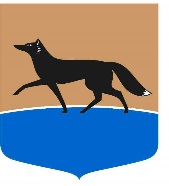 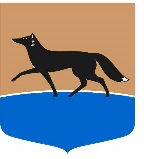 ГОРОДСКОЙ ОКРУГ ГОРОД СУРГУТПРЕДСЕДАТЕЛЬКОНТРОЛЬНО-СЧЕТНОЙ ПАЛАТЫ ГОРОДАРАСПОРЯЖЕНИЕ«23» июля 2015 г.                                                                                                     № 01-06-99/КСПО создании комиссии по соблюдению требований к служебному поведению муниципальных служащих и урегулированию конфликтов интересов в Контрольно-счетной палате города СургутаВ соответствии со статьей 14.1 Федерального закона от 02.03.2007 № 25-ФЗ «О муниципальной службе в Российской Федерации» (с изменениями), Федеральным законом от 25.12.2008 № 273-ФЗ «О противодействии коррупции» (с изменениями), Указом Президента Российской Федерации от 01.07.2010 № 821 «О комиссиях по соблюдению требований к служебному поведению федеральных государственных служащих и урегулированию конфликта интересов» (с изменениями), Положением о Контрольно-счетной палате города Сургута, утверждённым решением Думы города от 27.02.2007 № 170-IV ДГ (с изменениями), на основании пункта 2.1 Положения о комиссии по соблюдению требований к служебному поведению муниципальных служащих и урегулированию конфликта интересов в органах местного самоуправления муниципального образования городской округ город Сургут, утвержденного постановлением Главы города Сургута от 23.06.2015 № 72:Создать комиссию по соблюдению требований к служебному поведению муниципальных служащих и урегулированию конфликтов интересов в Контрольно-счетной палате города Сургута.Утвердить состав комиссии по соблюдению требований к служебному поведению муниципальных служащих и урегулированию конфликтов интересов в Контрольно-счетной палате города Сургута согласно приложению. Признать утратившими силу распоряжения Председателя Контрольно-счетной палаты города Сургута:- от 29.12.2008 № 26 «О создании комиссии по соблюдению требований к служебному поведению муниципальных служащих и урегулированию конфликтов интересов в Контрольно-счетной палате города»;- от 03.04.2012 № 16 «О внесении изменений в распоряжение Председателя Контрольно-счетной палаты города от 29.12.2008 № 26 «О создании комиссии по соблюдению требований к служебному поведению муниципальных служащих и урегулированию конфликтов интересов в Контрольно-счетной палате города»;- от 24.09.2012 № 03-06-43/12 «О внесении изменения в распоряжение от 29.12.2008 № 26 «О создании комиссии по соблюдению требований к служебному поведению муниципальных служащих и урегулированию конфликтов интересов в Контрольно-счётной палате города»;- от 20.02.2013 № 03-06-14/КСП «О внесении изменения в распоряжение от 29.12.2008 № 26 «О создании комиссии по соблюдению требований к служебному поведению муниципальных служащих и урегулированию конфликтов интересов в Контрольно-счётной палате города»;- от 18.02.2014 № 01-06-20/КСП «О внесении изменения в распоряжение от 29.12.2008 № 26 «О создании комиссии по соблюдению требований к служебному поведению муниципальных служащих и урегулированию конфликтов интересов в Контрольно-счётной палате города»;- от 10.03.2015 № 01-06-27/КСП «О внесении изменения в распоряжение от 29.12.2008 № 26 «О создании комиссии по соблюдению требований к служебному поведению муниципальных служащих и урегулированию конфликтов интересов в Контрольно-счётной палате города».4. Инспектору организационно-правового отдела (В.С. Егоров) разместить приложение к настоящему распоряжению на официальном Интернет-сайте Контрольно-счетной палаты города Сургута.5. Контроль за выполнением настоящего распоряжения оставляю за собой.И.о. Председателя						                                              В.И. ЖуковПриложениек распоряжениюПредседателя Контрольно-счетной палаты города Сургутаот «23» июля 2015 г.№ 01-06-99/КСП	(в ред. от 24.01.2020)Состав комиссии по соблюдению требований к служебному поведению муниципальных служащих и урегулированию конфликтов интересов в Контрольно-счетной палате города СургутаДубровина Ирина Александровна -заместитель ПредседателяКонтрольно-счетной палаты города СургутаРомаданова Алла Петровна -начальник организационно-правового отделаКонтрольно-счетной палаты города СургутаЕгоров Виталий Сергеевич - инспектор организационно-правового отделаКонтрольно-счетной палаты города Сургута(на время отсутствия – Ванеева Елена Викторовна, инспектор организационно-правового отделаКонтрольно-счетной палаты города Сургута)Бережная Лариса Александровна -аудитор Контрольно-счетной палаты города СургутаНедорезова Ирина Юрьевна -аудитор Контрольно-счетной палаты города СургутаАфризонова Ксения Владимировна - аудитор Контрольно-счетной палаты города СургутаТаран Людмила Равильевна -заместитель начальника отдела организации протокола, документационного обеспечения и коммуникаций аппарата Думы города Сургута (представитель профсоюзного комитета ППО Думы города Сургута и Контрольно-счетной палаты города Сургута)Жадобина Наталья Николаевна -доцент кафедры государственного и муниципального права Института государства и права бюджетного учреждения высшего образования Ханты-Мансийского автономного округа – Югры«Сургутский государственный университет»председатель комиссиизаместитель председателя комиссиисекретарь комиссиичлен комиссиичлен комиссиичлен комиссиичлен комиссии(по согласованию)член комиссии(по согласованию)